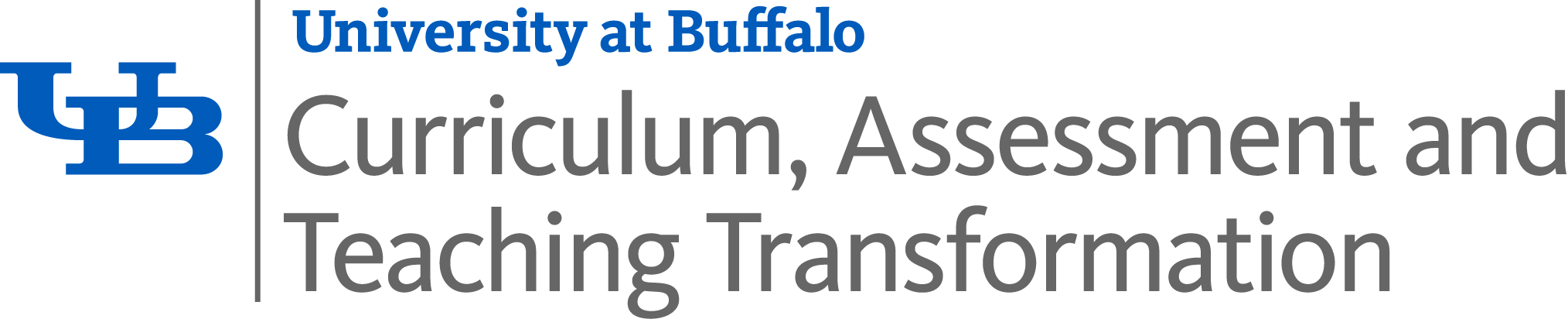 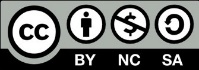 Check If Present(Score 1)Check If Not Present(Score 0)Performance Requirements typically a task based list (greeted customer,  presented self well,  offered options) or a procedural list (go to gate, open gate, walk through gate, close gate)ScoreFirst requirement to meetSecond requirement to  meetThird requirement to  meetFourth requirement to  meetFifth requirement to  meetSixth requirement to  meetSeventh requirement to  meetEighth requirement to  meetNinth requirement to  meetTenth requirement to  meetEleventh requirement to  meetTwelfth requirement to  meetFeedback: (this field is optional)TotalScoreFeedback: (this field is optional)Feedback: (this field is optional)Feedback: (this field is optional)